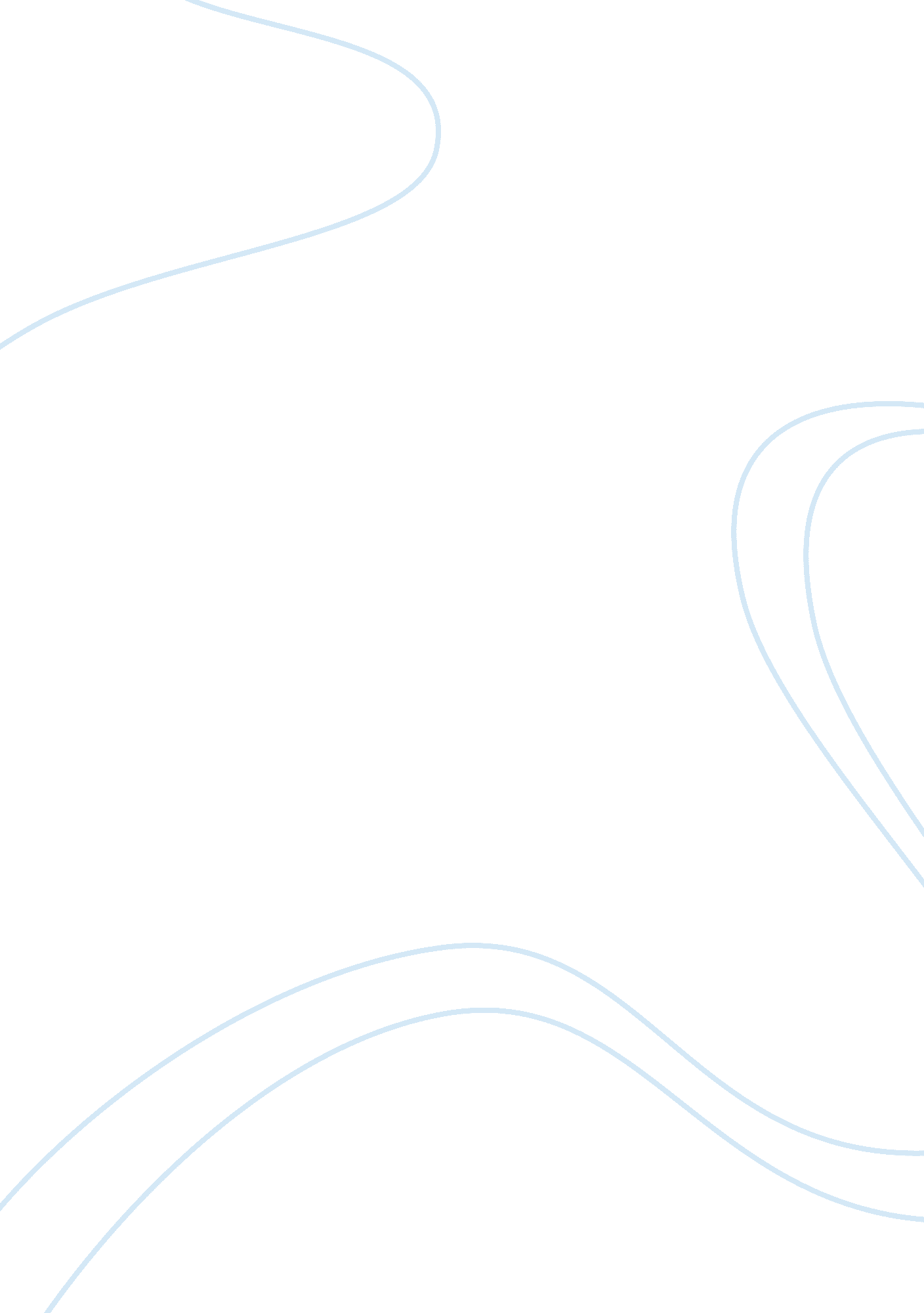 Stolen generation essay sampleFamily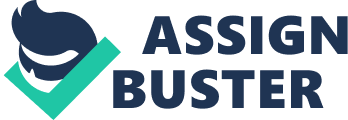 Part A- After viewing the Australian movie ‘ Rabbit Proof Fence’ two sections from the film affected me the most. First section when the native welfare came and took Molly, Gracie and Daisy away from their mothers and family. The way the mothers began screaming and crying intrigued me. The way the mothers were affected at the fact that their kids were been taken away in front of their eyes and not being able to do anything about it, not being able to help them was really sad. “ This my kids, give me back my kids”, the mother of Molly and Daisy kept repeating. The mothers were slamming the car windows, crying, screaming, and hitting their heads. Whilst the kids in the car were frightened, scared and didn’t know what was going on. Especially the two younger children they didn’t know what was going on at all, why were they been taking away from their mothers and family. Molly the eldest one was slamming the windows, crying out for her mother, she obviously was wise enough to understand what was going on. After the car took off, the way the mothers ran after it as fast as they could but eventually it was too fast for them and they couldn’t catch up. The kids look out the window back at their mothers crying, in tears but there’s nothing they can do about it. One of the ladies was sitting down crying, screaming and hitting her head with a rock. Imagine being taken away from your mother or family, how would you feel as a child? Or how would you feel as a mother? Seeing your kids being taken in front of your eyes and there’s nothing you can do to help them. The second part that affected me also was when little Daisy sits with her legs out, in pain. Her legs were all scarred, and hurt. When she puts her head up and says “ my legs Molly, they hurt, I can’t walk”, the way she says these few words, with all the pain she’s going through, how much can a young little girl take? After walking for so long over 100 miles, she obviously was in pain and didn’t have much energy left to get up on her feet and walk. Her older sister Molly then says “ ill carry you only once alright”. The way we see that Molly takes responsibility of her younger sister, the way she shows love and care for her. Even though she was also tired but she still held her younger sister on her back. 